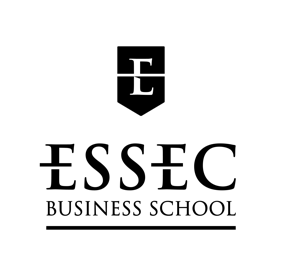 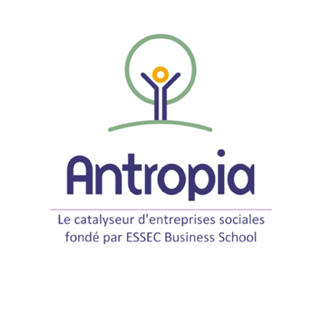 Ce dossier de candidature vous permet de candidater au programme Shake Up, programme d’émergence de l’idée au projet, ou Start Up, programme d’amorçage du projet à l’entreprise. Pour postuler à Scale Up, programme de changement d’échelle, rendez-vous sur le site dédié : http://programmescaleup.org/postulez/Modalités Remplir le dossier de candidature avant le 18 Avril 2018. L’ensemble des questions doit être traité de façon précise.Préparer également les éléments suivants  La réponse au Google Form pour enregistrer votre candidature Un court pitch vidéo (cf p.4)Le{s) CV(s) des personnes clés de l’équipe (associés)Le Business Plan s’il existe et tout autre document jugé utile (schéma, visuels, organigramme, statuts, plaquette, etc.)Merci de renseigner le titre de votre candidature de la façon suivante « DC 2018_NOMDUPROJET » et l’envoyer à antropia.candidatures@gmail.comProcessus de sélectionCe dossier de candidature a pour but de nous aider à mieux vous connaître. Les informations recueillies sont confidentielles. Le processus de sélection se veut apprenant pour les entrepreneurs : les candidatures retenues feront l’objet d’entretiens ou d’ateliers, à l’issue de ces derniers, les projets sélectionnés soutiendront leur candidature devant un jury de sélection en juin.INFORMATIONS PRÉALABLESAvant d’entrer dans le détail de votre projet, veuillez compléter le questionnaire Google Form qui récapitule les informations clés sur votre structure et les porteurs de projets associés au projet. Ces informations faciliteront le suivi et le traitement des candidatures. Votre candidature ne sera pas considérée comme complète sans la réponse à ce questionnaire. Lien vers le questionnaire : https://goo.gl/forms/c7BE2OQ1pvDLU5Uc2 PRESENTATION DU PROJET  Besoin identifiéQuel est le besoin social et/ou environnemental identifié ? Quelles sont les origines de ce besoin ? 10-15 lignesDans quel(s) domaine(s) ? (4 réponses maximum)Quelles sont les personnes concernées par le besoin social et/ou environnemental ? (Merci d’être précis : h/f, âge, lieu d’habitation, catégorie socio-professionnelles…). SolutionQuelle solution votre projet apporte-t-il au problème identifié ? 5-10 lignesQui sont les bénéficiaires de votre solution ? Distinguez les bénéficiaires directs et indirects Punchline du projet : résumez en une phrase votre projetCi-dessous ou en pièce jointe, présentez sous la forme d’un schéma le fonctionnement de votre projet et les interactions avec les parties prenantesInnovation sociale Qui sont les autres acteurs qui agissent sur cette solution ? Citez au moins 3 concurrents potentiels identifiés même s’ils sont indirects.En quoi votre solution est-elle innovante et complémentaire des solutions existantes ? Quelle est votre avantage stratégique ? ImpactOn entend par impact l’ensemble des changements dans la vie d’individu, ou dans la société qui ont été obtenus grâce aux actions de votre projet. Quel est l’impact social et/ou environnemental visé ? (1 à 3 impacts)Quel(s) indicateur(s) pourriez-vous mettre en place pour suivre votre impact ? Modèle économique Quelles sont les sources de revenus actuelles ou envisagées de votre projet ? Comment assurer la viabilité de votre projet ? Quels sont les principaux risques que vous avez identifiés ?Quelles sont les principales opportunités que vous avez identifiées ? Quels sont les facteurs clés de succès de votre projet ? Quelles sont vos besoins en termes de financement dans les 12 prochains mois ? Merci de donner des chiffres et les pistes envisagées pour obtenir ces financements.Etat d’avancement et prochaines étapes  Quelles sont les réalisations à date (élaboration de l’idée/de la solution, pré-étude d’opportunité, étude de marché, prototypage, contact avec financeurs, rencontre avec partenaires potentiels, partenariats, …) ? Quelles conclusions en avez-vous tiré ? Si pertinent, combien de personnes ont pu bénéficier de votre innovation (usagers, clients) sur les 12 derniers mois ? Que souhaitez-vous pour votre projetDans 2 ans ?       Dans 5 ans ?       A titre indicatif, veuillez remplir la grille suivante : Si votre prototype est réalisé, décrivez l’expérimentation de votre solution et les enseignements que vous en avez tiré. 5-10 lignesPRESENTATION DU PORTEUR DE PROJET Présentez-vous, ainsi que les principaux membres de l’équipe à ce jour.Présentez-vous et précisez ce qui, dans vos expériences et/ou formations, vous sera particulièrement utile pour monter et développer votre projet (joindre les CV)Quel a été l’élément déclencheur qui vous a amené à développer ce projet ? En quoi êtes-vous LA/LES personne.s qui mènera.ont à bien ce projet ? Depuis quand travaillez-vous sur le projet ?Combien de temps (intensité, durée) êtes-vous prêt(s) à consacrer à votre projet dans les six mois qui viennent (aurez-vous une autre activité en parallèle) ?Dans les deux ans ?Avez-vous déjà bénéficié d’un accompagnement ? Si oui lequel ? Quels sont les 2 enseignements que vous en avez tiré ? PITCH VIDEO Format : 1 min maximum, soyez concis ! Tout format est le bienvenu. L’objectif est d’aller au-delà de l’écrit et de vous présenter-vous ainsi que votre projet : punchline, problème identifié, solution, impact visé, équipe …Lien de la vidéo* : *Merci de télécharger votre vidéo sur l’une des plateformes (Youtube, Dailymotion, Viméo…) et de nous transférer le lien directement dans le Google Form. Vous pouvez régler la confidentialité en « Non répertorié » afin qu’elle ne soit pas publique mais accessible par l’équipe d’Antropia ESSEC avec le lien. ANTROPIA ESSEC Pourquoi souhaitez-vous intégrer l’accélérateur d’entreprises sociales Antropia ESSEC ?Dans quel programme, Shake Up, programme d’émergence de l’idée au projet, ou Start Up, programme d’amorçage du projet à l’entreprise, et pourquoi ? Les propositions ci-dessous correspondent à des besoins d’accompagnement identifiés par des structures porteuses d’innovation sociale. Lesquelles sont importantes pour vous à ce stade ? (Prioriser de 1 à 8 dans la liste déroulante) Que pouvez-vous apporter à la communauté Antropia ESSEC (compétences, réseaux, formation, évènement, lieu…) ?CHECKLISTPour valider votre candidature, il vous faut :  Compléter le questionnaire en ligne, si ce n’est pas encore fait, cliquer ici  Réaliser et insérer le lien vers votre pitch vidéo Compiler CV et tous les documents jugés utiles et les joindre en pièce jointe Compléter ce dossier et l’envoyer par mail à antropia.candidatures@gmail.com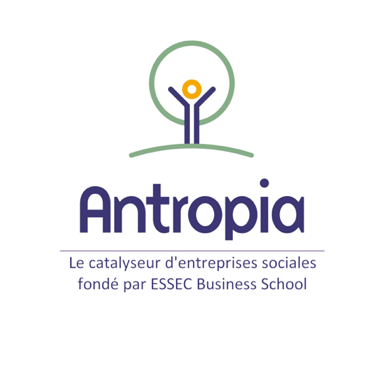 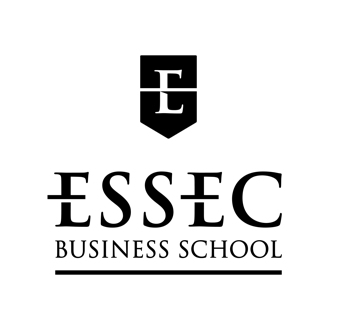 Projet/Entreprise : Programme :  Shake UpProgramme :  Start Up Education et formation  Education et formation  Habitat Emploi, revenus  Emploi, revenus  Autonomie Inclusion financière, finance alternative  Inclusion financière, finance alternative Santé physique Santé mentale et bien-être Santé mentale et bien-êtreCoopération & collaboration Intégration sociale et culturelle Intégration sociale et culturelle Participation et démocratieActivité économique locale, circuits-courtsActivité économique locale, circuits-courts Egalité des chances  Préservation de l’environnement / Économie circulaire Préservation de l’environnement / Économie circulaireDroits fondamentaux et services essentiels (santé, éducation, liberté …)  Autre (merci de préciser) : NonEn coursOuiEtude des problèmes sociaux non satisfaits Etude d’opportunités Réalisation d’une étude de l’écosystème et du secteur  Public cible identifié : bénéficiaires et clientsGénération des idées d’innovation pour répondre aux problèmesPrototypage réaliséPremiers produits/services, test du Business ModelPreuve du concept établie. Déploiement de l’innovationLes statuts sont déposésVous êtes à temps plein sur le projetVous avez réalisé le 1er Chiffre d’AffairePrise de recul, accompagnement stratégique Appui sur la construction du Business model et du Business PlanMise en relation avec des experts métiers (juridique…)Mise en relation avec des investisseurs/financeurs potentielsFormations collectives autour de thématiques clés (Mesure d’impact, droit social, gouvernance, levée de fonds, etc.)Mise en réseau avec d’autres porteurs de projets / partage d’expérienceEmulation entre pairsAppui à la mesure de l’impact social/environnemental